ПОЯСНИТЕЛЬНАЯ ЗАПИСКАТема урока: Среды обитания организмов.Тип урока: урок изучения нового материала.Данный урок является первым занятием раздела «Организмы и среда обитания». На предыдущих занятиях в разделе «Экология – наука о надорганизменных системах» учащиеся знакомились с понятием «экология», историей становления и развития экологических знаний, разделами экологии и методами экологических исследований.На уроке «Среды обитания организмов» формируется представление о среде обитания (среде жизни) как совокупности условий неживой и живой природы, в которых обитает организм, разнообразии сред жизни (водной, наземно-воздушной, почвенной, организменной), адаптациях организмов к обитанию в конкретной среде.Урок спланирован в логике системно-деятельностного подхода. Содержание, цель и задачи урока соответствуют требованиям ФГОС СОО; цель и задачи занятия сформулированы с позиций деятельности учащихся; в ходе урока планируется достижение личностных, метапредметных и предметных результатов. Урок «Среды обитания организмов» может быть эффективно реализован в ходе дистанционного обучения, благодаря использованию разнообразного Интернет-контента, к которому должны обращаться обучающиеся при изучении материала. Для проведения данного урока был записан авторский видеоматериал. Предполагается самостоятельная работа учащегося по изучению новой темы посредством использования электронной рабочей карты (см. Приложение), содержащей инструкцию к работе и разнообразные задания.С целью здоровьесбережения продолжительность занятия сокращена до 30 минут (из-за этого некоторые этапы урока, например этапы актуализации знаний и рефлексии, отсутствуют в его структуре). На уроке прослеживаются межпредметные связи с курсами географии и физики.Цель урока (с позиции результата для обучающихся): обучающиеся сформируют для себя представление о среде обитания живых организмов, разнообразии сред жизни и их особенностях, а также научатся характеризовать адаптации организмов к обитанию и передвижению в конкретных средах жизни.Учебные задачи, реализуемые на разных этапах урока (с позиции деятельности обучающихся):1. Мотивационно-ориентировочный этап:– формулирование и осознание темы и цели урока (через просмотр видеоролика).2. Операционно-исполнительский этап:– формирование представления о среде обитания (среде жизни) как совокупности условий неживой и живой природы, в которых обитает организм (посредством работы с текстом учебника);– знакомство с разнообразием сред жизни и их особенностями (посредством изучения материала видеоурока);– знакомство с приспособлениями организмов к средам жизни (посредством изучения материала видеоурока, а также в дальнейшем – при выполнении домашнего задания);– первичное закрепление полученных знаний.3. Заключительный этап:– осмысление домашнего задания.Планируемые результаты:1. Личностные: – развитие познавательного интереса и учебной мотивации;– формирование научной картины мира;– формирование основ экологической культуры и бережного отношения к живой природе.2. Метапредметные:– умение анализировать информацию, устанавливать взаимосвязи между объектами, процессами и явлениями, делать выводы;– умение работать с различными источниками информации (речь учителя, текст учебника, видеоматериалы и др.), владение различными приёмам работы с информацией (переводить информацию из одной формы в другую и пр.);– владение навыками самоконтроля и организации своей учебной деятельности.3. Предметные:– умение формулировать определение понятия «среда обитания (среда жизни)»;– умение характеризовать особенности сред жизни – водной, почвенной, наземно-воздушной, организменной;– умение устанавливать взаимосвязь между средой обитания и адаптациями организмов к данной среде;– умение грамотно использовать биологическую терминологию.Основные термины и понятия: среда обитания (среда жизни), среды жизни – водная, наземно-воздушная, почвенная, организменная (внутриорганизменная). Оборудование (для учащегося): компьютер с выходом в Интернет, рабочая карта в электронной форме с активными ссылками на учебные материалы                           (см. Приложение), учебник. Примечание: учащимся заранее высылается файл («Рабочая карта учащегося»), содержащий ссылки на указываемые ресурсы (это может быть осуществлено через электронную почту или путём загрузки материалов в электронный журнал). Литература для учителя: 1. Теремов, А.В. Биология. Биологические системы и процессы. 11 класс. Учебник. / А.В. Теремов, Р.А. Петросова. – М.: Мнемозина, 2019. 2. Чернова, Н.М. Экология. 10-11 класс. Учебник. / Н.М. Чернова, И.А. Жигарев, В.М. Галушин. – М.: Дрофа, 2021. Литература для учащихся:1. Теремов, А.В. Биология. Биологические системы и процессы. 11 класс. Учебник. / А.В. Теремов, Р.А. Петросова. – М.: Мнемозина, 2019.2. Пузанова, Т. Экология для любознательных. / Т. Пузанова. – М.: Издательство Московского университета, 2017.3. Энциклопедия для детей. Том 19. Экология. – М.: Аванта+, 2008. ТЕХНОЛОГИЧЕСКАЯ КАРТА УРОКА*Личн. – личностные результаты обучения, позн. – познавательные УУД, регул. – регулятивные УУД, комм. – коммуникативные УУД.ПРИЛОЖЕНИЕ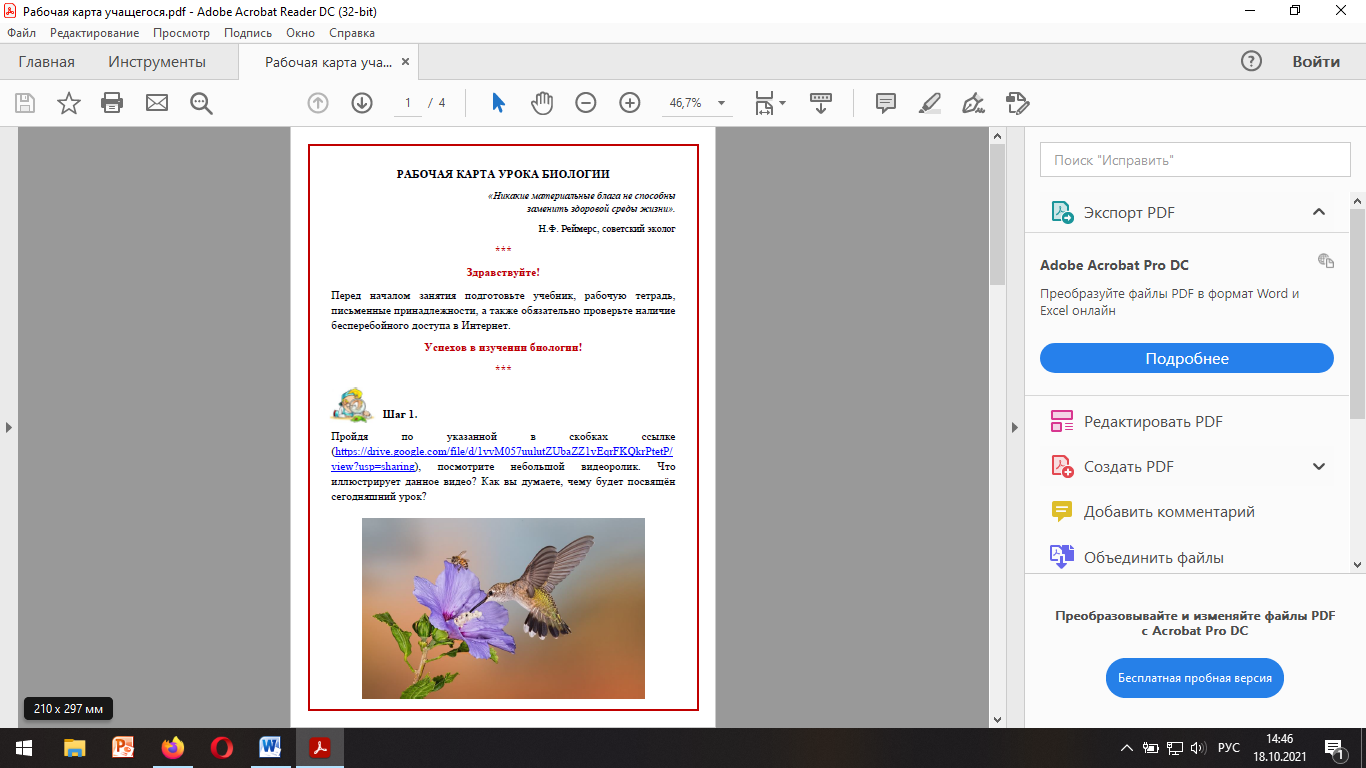 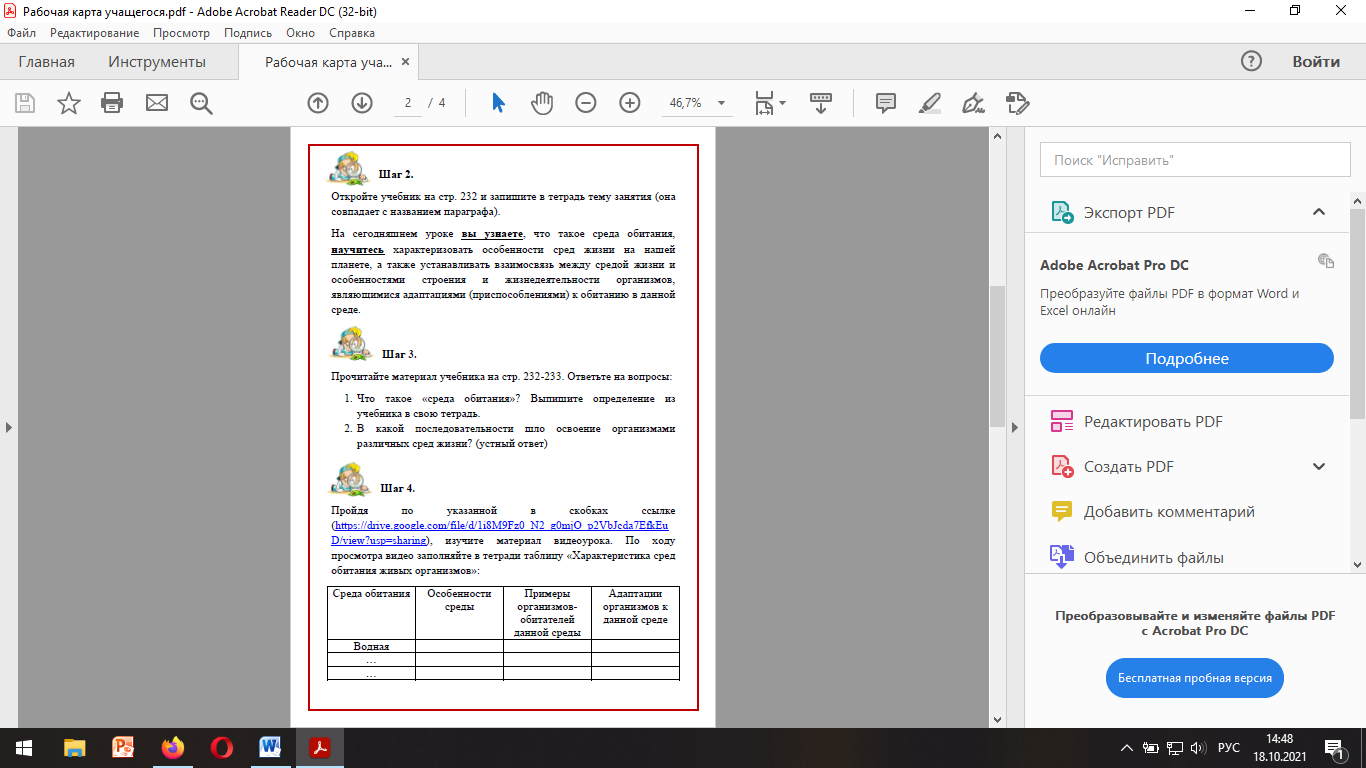 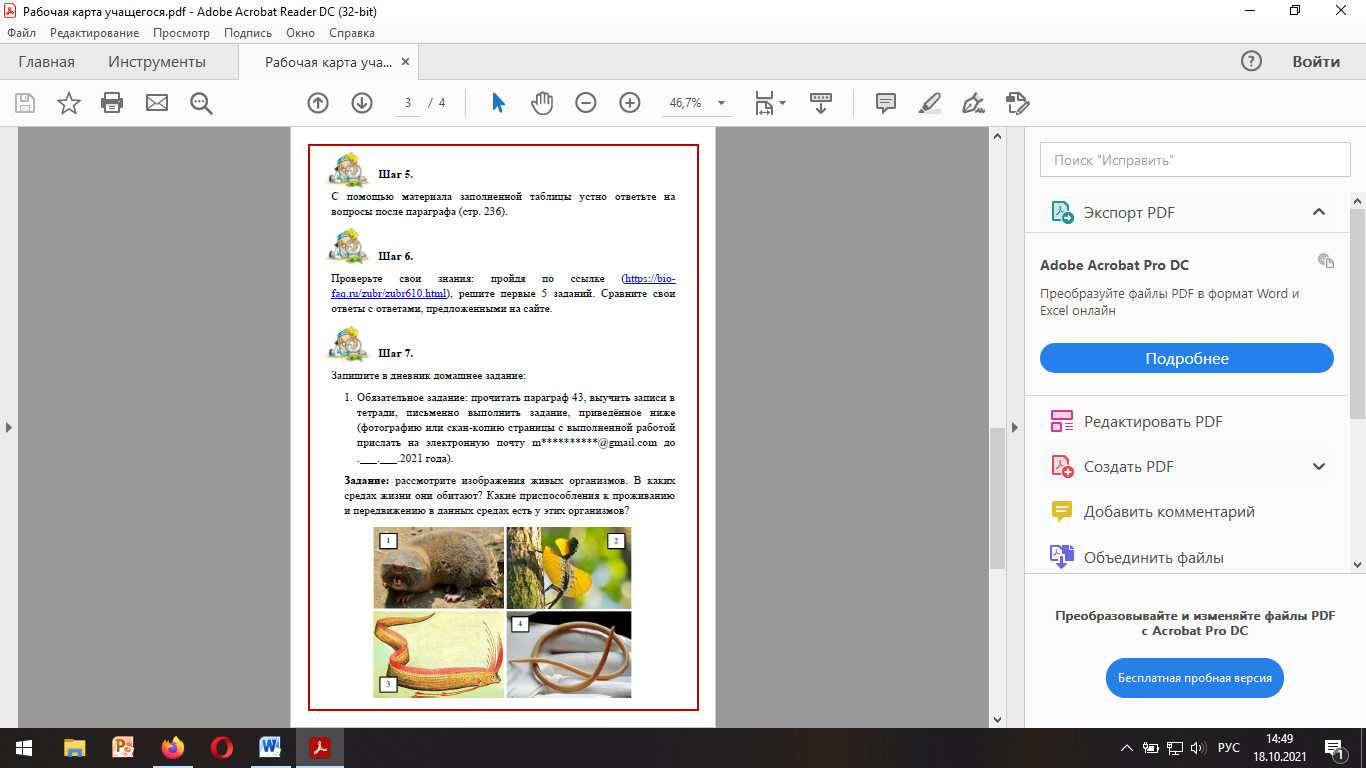 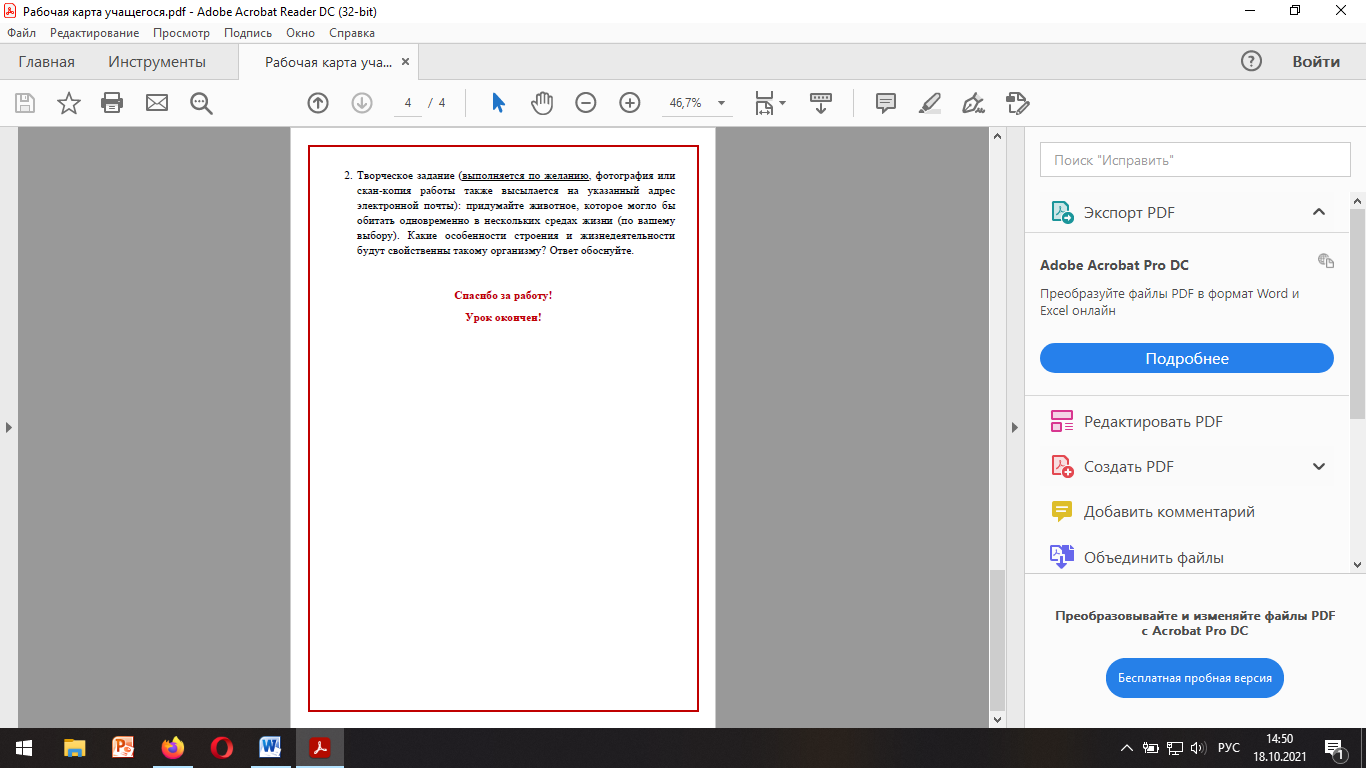 ПредметБиологияУМКУМК изд-ва «Мнемозина»Ф.И.О. автора учебникаА.В. Теремов, Р.А. ПетросоваТема урокаСреды обитания организмовКласс11, углублённое изучение биологииТип урокаУрок изучения нового материала№ п/пЭтап урока, времяДеятельность учителя (задания, предлагаемые учащемуся в «Рабочей карте»)Деятельность учащихся (осуществляется по инструкции в «Рабочей карте»)Формируемые УУД Мотивационно-ориентировочный этапМотивационно-ориентировочный этапМотивационно-ориентировочный этапМотивационно-ориентировочный этапМотивационно-ориентировочный этап1Мотива-ция, формули-ровка темы урока. Целепо-лагание3 мин.Приветствие учащихся, проверка их готовности к уроку.Предлагает учащимся посмотреть видеоролик (https://drive.google.com/file/d/1vvM057uulutZUbaZZ1vEqrFKQkrPtetP/view?usp=sharing) и на основании просмотра сделать предположение о теме урока.Просит учащихся обратиться к учебнику и записать тему урока в тетрадь, формулирует цель урока:- На сегодняшнем уроке вы узнаете, что такое среда обитания, научитесь характеризовать особенности сред жизни на нашей планете, а также устанавливать взаимосвязь между средой жизни и особенностями строения и жизнедеятельности организмов, являющимися адаптациями (приспособлениями) к обитанию в данной среде. Проверяют свою готовность к уроку.Смотрят видеоролик, делают предположение о теме урока (шаг 1 в «Рабочей карте»).Осмысление темы и цели урока, запись темы урока в тетрадь (шаг 2 в «Рабочей карте»).Личн.: мотивация к учебной деятельности; регул.: организация учебной деятельности, целеполагание; позн.: умение работать с различными источниками информации.Операционно-исполнительский этапОперационно-исполнительский этапОперационно-исполнительский этапОперационно-исполнительский этапОперационно-исполнительский этап2Построе-ние нового знания20 мин.Предлагает учащимся прочитать текст учебника и сформулировать определение понятия «среда обитания»:- Прочитайте материал учебника на стр. 232-233. Ответьте на вопросы: что такое «среда обитания»? (выпишите определение из учебника в свою тетрадь). В какой последовательности шло освоение организмами различных сред жизни? (устный ответ)Организует работу по просмотру авторского видеоурока «Среды жизни» (https://drive.google.com/file/d/1i8M9Fz0_N2_g0mjO_p2VbJcda7EfkEuD/view?usp=sharing), предлагает учащимся по мере изучения материала заполнять таблицу: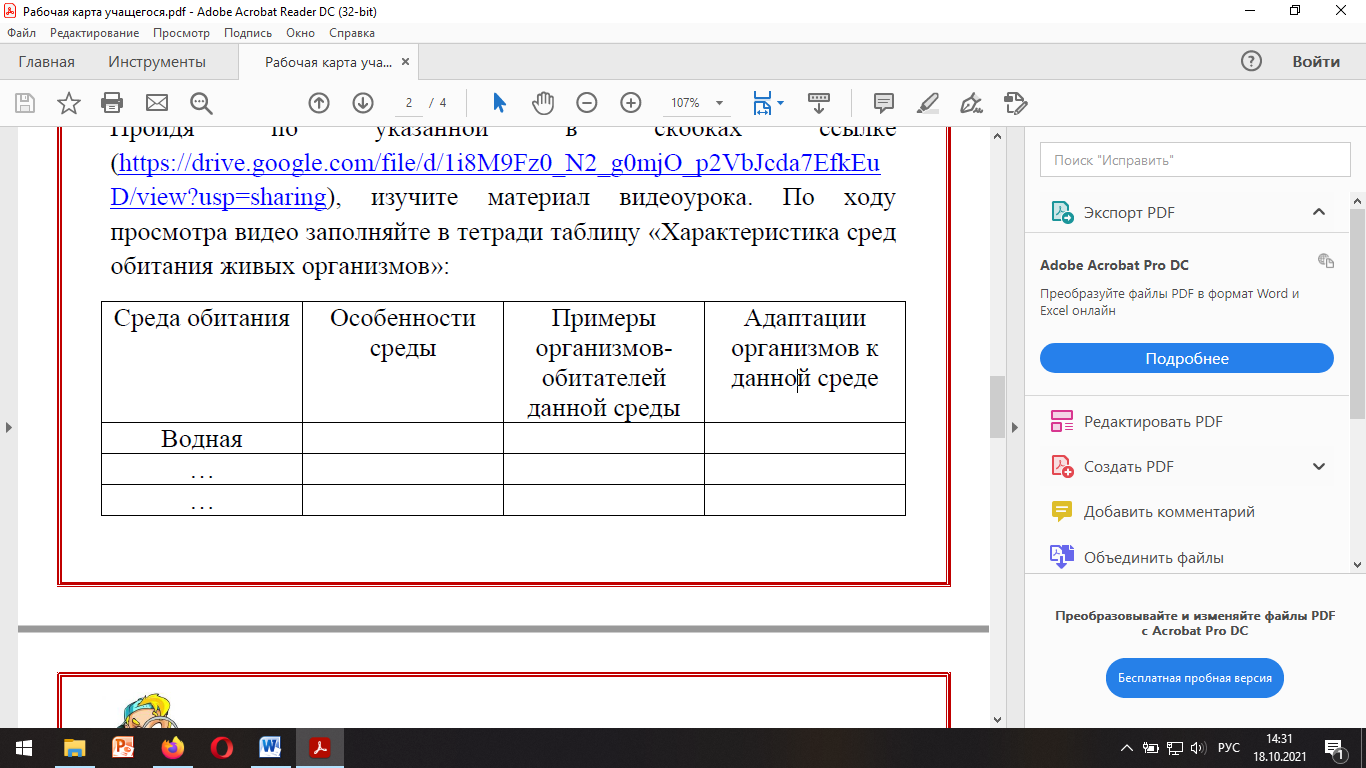 Работают с текстом учебника, отвечают на вопросы учителя, формулируют понятие «среда обитания», делают записи в тетради (шаг 3 в «Рабочей карте»).Изучают материал видеоурока, заполняют в тетради таблицу «Характеристика сред обитания живых организмов» (шаг 4 в «Рабочей карте»). Позн.: умение работать с различными источниками информации, умение анализировать, синтезировать и структурировать информацию, умение объяснять связи и отношения, выявляемые в ходе познавательной деятельности, делать выводы, умение переводить информацию из одной формы в другую, умение формулировать ответы на вопросы; регул.: организация учебной деятельности.3Закрепле-ние материала5 мин.Организует работу учащихся по закреплению изученного материала:- С помощью материала заполненной таблицы устно ответьте на вопросы после параграфа        (стр. 236). Проверьте свои знания: пройдя по ссылке (https://bio-faq.ru/zubr/zubr610.html), решите первые 5 заданий. Сравните свои ответы с ответами, предложенными на сайте.Устно отвечают на вопросы после параграфа, выполняют задания на сайте bio-faq.ru, проверяют правильность своих ответов (шаги 5 и 6 в «Рабочей карте»).Позн.: умение работать с различными источниками информации, умение анализировать, устанавливать причинно-следственные связи; регул.: организация учебной деятельности, умение оценивать правильность выполнения учебной задачи.Заключительный этапЗаключительный этапЗаключительный этапЗаключительный этапЗаключительный этап4Органи-зация домашнего задания2 мин.Организует работу учащихся по осмыслению домашнего задания:- Запишите в дневник домашнее задание:                  а) обязательное задание: прочитать параграф 43, выучить записи в тетради, письменно выполнить задание, приведённое в рабочей карте (фотографию или скан-копию страницы с выполненной работой прислать на электронную почту m**********@gmail.com до .___.___.2021 года); б) творческое задание (выполняется по желанию, фотография или скан-копия работы также высылается на указанный адрес электронной почты): придумайте животное, которое могло бы обитать одновременно в нескольких средах жизни (по вашему выбору). Какие особенности строения и жизнедеятельности будут свойственны такому организму? Ответ обоснуйте.Осмысление домашнего задания, запись домашнего задания в дневник (шаг 7 в «Рабочей карте»).